Publicado en Madrid el 29/05/2019 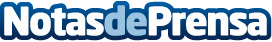 Exposición "¾ de lo mismo. Fotolibros y dummies", un homenaje a Eloi Gimeno y al Fotobookfestival KasselDel 5 de junio al 25 de julio IED Madrid, sede invitada de PhotoESPAÑA 2019, acoge dos exposiciones centradas en el fotolibroDatos de contacto:Gerardo Gómez626578648Nota de prensa publicada en: https://www.notasdeprensa.es/exposicion-de-lo-mismo-fotolibros-y-dummies-un Categorias: Imágen y sonido Artes Visuales Madrid Entretenimiento http://www.notasdeprensa.es